                                             Bethlehem Health Bureau         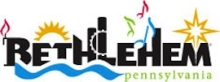 Client Satisfaction Survey Thank you for choosing the Bethlehem Health Bureau. In order to continuously improve the services we provide our clients, we kindly ask that you complete the following survey. During your most recent encounter with the Bethlehem Health Bureau, what program/service did you receive? Name of Program or Service: ___________________________________________Where did you learn about our available services?Friend or Family Member			Health Department Staff MemberCommunity Organization			WebsiteSocial Media				Flyer        			                               Other: _____________________Was it easy to find the information about our services and programs?Yes		No		N/APlease rate the following: PLEASE COMPLETE OTHER SIDEI would recommend the Bethlehem Health Bureau to my friends and family.Yes		No		Maybe	N/AWhat did you like most about the program/service you received?What did you like least about the program/service you received?Do you have any suggestions for improvement?Would you be willing to be contacted about your feedback?If yes, please include your:	Name: 			_________________				Phone Number:	______________________You can complete this survey online at:  -------------ORYou may mail the survey to:Bethlehem Health Bureau                                                                                                                                                                                        10 E Church Street                                                                                                                                                                                                                                              Bethlehem, PA 18018Rev 2/14/19GoodFairPoorN/AOur StaffThe knowledge of staffProfessionalism and courtesy of staffAnswered all of your questionsCultural values/beliefs were respectedOur Program/ServiceQuality of program/service providedThe wait time to receive the program/service Convenient hoursProgram/services met my needsFacility Convenience of locationNeat and cleanComfort and safety PrivacyOverall rating of service